สำนักงานคณะกรรมการป้องกันและปราบปรามการทุจริตในภาครัฐ 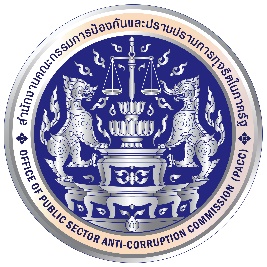 แบบคำร้องขอรับการประเมินผลการทดลองปฏิบัติหน้าที่พนักงาน ป.ป.ท. ๑. ชื่อ..........................................................................ชื่อสกุล.............................................................................  
    ตำแหน่ง…………………………………………………………ระดับ................................................................................    สังกัดกลุ่มงาน.......................................................สำนัก/ศูนย์/กอง................................................................๒. เป็นผู้มีสิทธิขอรับการประเมินผลการทดลองปฏิบัติหน้าที่พนักงาน ป.ป.ท. ดังนี้                       พนักงาน ป.ป.ท. ชั้นที่ ๑ได้รับการแต่งตั้งเป็นเจ้าหน้าที่ ป.ป.ท.เป็นข้าราชการระดับชำนาญการขึ้นไป                       พนักงาน ป.ป.ท. ชั้นที่ ๒		(๑) ได้รับการแต่งตั้งเป็นพนักงาน ป.ป.ท.ชั้นที่ ๑		(๒) เป็นข้าราชการระดับชำนาญการพิเศษขึ้นไป/ผู้ได้รับคำสั่งแต่งตั้งให้รักษาการ                        ในตำแหน่งระดับชำนาญการพิเศษ                       พนักงาน ป.ป.ท. ชั้นที่ ๓		(๑) ได้รับการแต่งตั้งเป็นพนักงาน ป.ป.ท.ชั้นที่ ๒		(๒) เป็นข้าราชการระดับเชี่ยวชาญขึ้นไป/ผู้ได้รับคำสั่งแต่งตั้งให้รักษาการ                          ในตำแหน่งระดับเชี่ยวชาญ	        รับรองว่าข้อความข้างต้นเป็นความจริง และทราบหลักเกณฑ์การประเมินผลการทดลองปฏิบัติหน้าที่พนักงาน ป.ป.ท. แล้ว                                                      ลงชื่อ....................................................... ผู้ขอรับการประเมินผลฯ			                           (...........................................................)				    ลงวันที่................เดือน................................พ.ศ. ................	ความเห็นผู้บังคับบัญชา		   เห็นชอบ                          ไม่เห็นชอบ เนื่องจาก (ระบุ).................................................................................................ลงชื่อ ............................................................ 	 (.............................................................)